附件1：    报名登记表附件2：法定代表人证明书先生/女士，现任我单位职务，为法定代表人，特此证明。签发日期：供应商名称（单位盖章）：法定代表人身份证复印件或其他有效的身份证明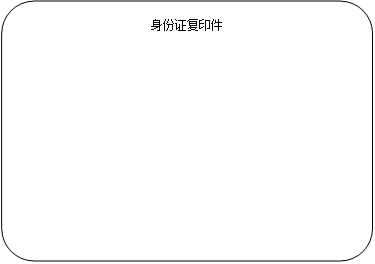 三、法定代表人授权委托书附件3：法定代表人授权书本授权书声明：是注册于（国家或地区）的   （供应商名称） 的法定代表人，有效证件号码：。现授权（姓名、职务）作为我公司的全权代理人，就：后勤服务集团饮食服务中心食堂四害防治服务项目（编号: GXSDHQ/JZCS/2021-01）的采购事宜和合同执行，以我方的名义处理一切与之有关的事宜。本授权书于年月日签字生效，有效期，特此声明。附：代理人性别： 年龄：   职务：　　身份证号码：　　（营业执照等）注册号码：　　企业类型：　　经营范围：（附被授权人身份证复印件或其他有效的身份证明）法定代表人：（签名或盖章）授权单位（单位公章）：被授权人：（签名或盖章）年月日项目名称：项目名称：项目编号：项目编号：供应商信息供应商名称：供应商信息项目负责人：供应商信息手机：发票开票信息公司全称：发票开票信息纳税人识别号：发票开票信息地址、电话：发票开票信息开户行及账号：发票邮寄地址及收件人（名字/电话）：发票邮寄地址及收件人（名字/电话）：